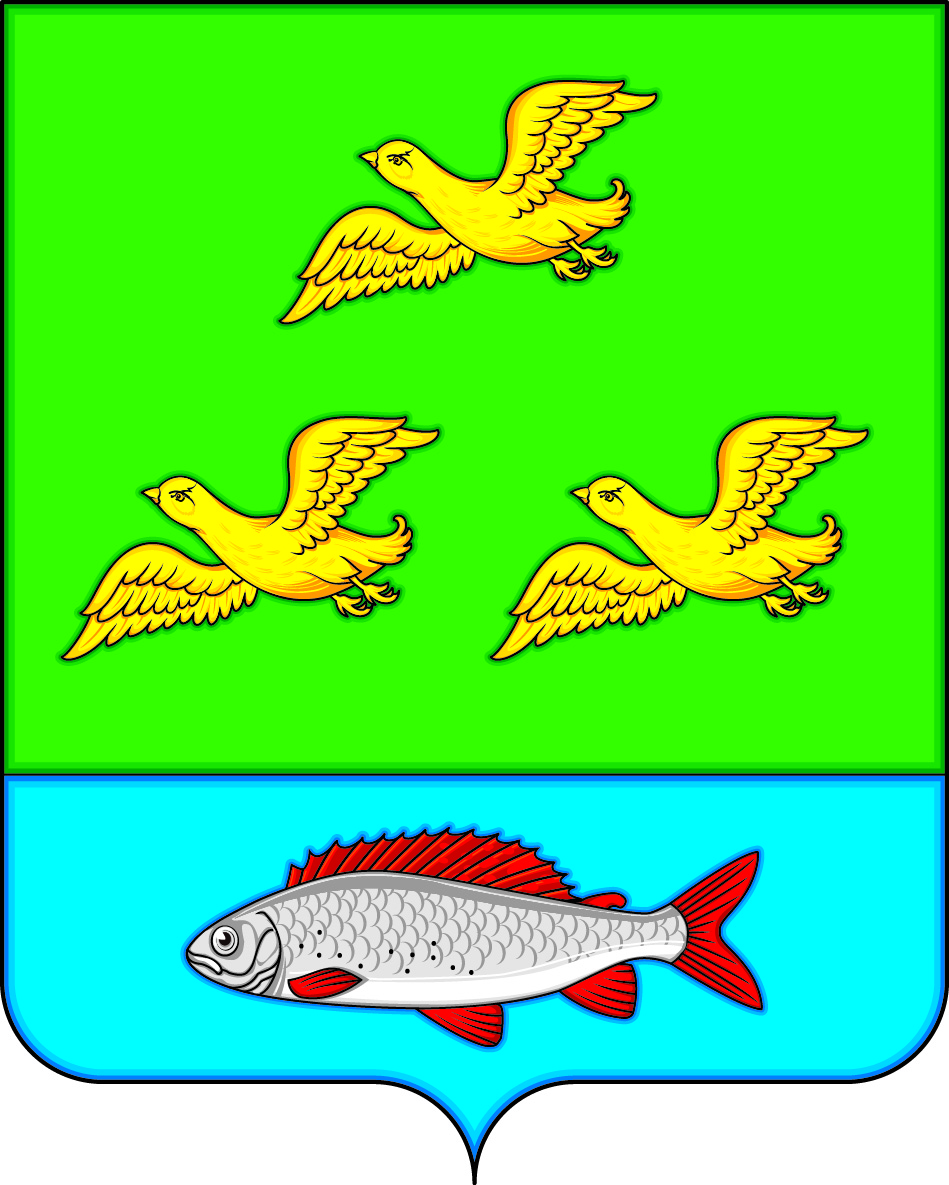 СОВЕТ НАРОДНЫХ ДЕПУТАТОВЗАЛИМАНСКОГО СЕЛЬСКОГО ПОСЕЛЕНИЯБОГУЧАРСКОГО МУНИЦИПАЛЬНОГО РАЙОНАВОРОНЕЖСКОЙ ОБЛАСТИРЕШЕНИЕ                           от  «20» мая  2020 г. №  306                с. ЗалиманОб утверждении плана дорожных  работ по ремонту автомобильных дорог общего пользования местного значения Залиманского сельского поселения Богучарского муниципального района Воронежской области на 2020 годВ соответствии с Федеральным законом от 06.10.2003 № 131-ФЗ «Об общих принципах организации местного самоуправления в Российской Федерации», Уставом Залиманского сельского поселения, распоряжением администрации Богучарского муниципального района от 17.04.2020 № 85-р «О выделении денежных средств»,  Соглашением между органами местного самоуправления Богучарского муниципального района и органами местного самоуправления сельского поселения Богучарского муниципального района об осуществлении части полномочий органов местного самоуправления Богучарского муниципального района по дорожной деятельности в отношении автомобильных дорог общего пользования местного значения в границах населенных пунктов органами местного самоуправления Залиманского  сельского поселения Богучарского муниципального района от 21.04.2020 № 30 Совет народных депутатов Залиманского  сельского  поселения   Богучарского  муниципального   района  решил:1. Утвердить план дорожных работ по ремонту автомобильных дорог общего пользования местного значения Залиманского сельского поселения Богучарского муниципального района Воронежской области на 2020 год согласно приложению.2. Определение подрядчиков по ремонту автомобильных дорог общего пользования местного значения Залиманского сельского поселения Богучарского муниципального района Воронежской области администрации Богучарского муниципального района Воронежской области провести путем проведения совместного аукциона.3. Передать полномочия по определению подрядчиков по ремонту автомобильных дорог общего пользования местного значения Залиманского сельского поселения Богучарского муниципального района Воронежской области путем проведения совместного аукциона администрации Богучарского муниципального района Воронежской области.4. Администрации Залиманского сельского поселения Богучарского муниципального района Воронежской области заключить соглашение с администрацией Богучарского муниципального района Воронежской области о передаче полномочий по определению подрядчиков по ремонту дорог общего пользования местного значения Залиманского сельского поселения Богучарского муниципального района Воронежской области путем проведения совместного аукциона.5. Контроль за исполнением настоящего  решения   возложить на главу Залиманского сельского поселения   С.А.Лунева.Глава Залиманского сельского поселения                                              С.А.ЛуневПриложение к решению Совета народных депутатовЗалиманского сельского поселенияот  20.05. 2020 года № 306План дорожных работ по ремонту автомобильных дорог общего пользования местного значения Залиманского сельского поселения Богучарского муниципального района Воронежской области на 2020 год№ п.п.Наименование объектаВид работОбъем работСметная стоимость работ в ценах 2020 года, тыс. руб.123451Автомобильная дорога по улице Шлях Коммуны  и площадка у МКОУ «Залиманская ООШ» в с. Залиман Богучарского района Ремонт      дорога 0,237 км; площадка 592 кв.м.1332,877ИТОГО:ИТОГО:ИТОГО:0,237 км592 кв.м.1332,877